 به نام خدا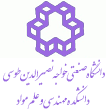 دفاعیه پروژه  کارشناسیعنوان پروژه: عنوان پروژه: کمیته دفاعیهکمیته دفاعیهکمیته دفاعیهنام و نام خانوادگیدانشگاهسمتسمتمحل برگزاری:تاریخ دفاع:ساعت دفاع: